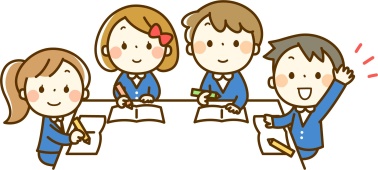 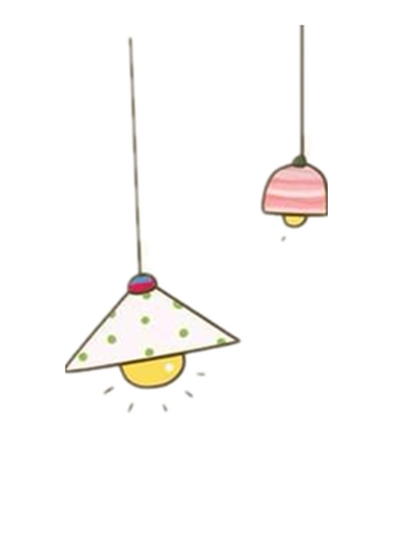                                               TUẦN 23                                            Họ và tên:………………………………..Lớp…………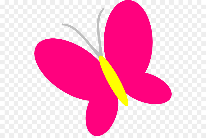 1. Tập đọcHoa học trò: Phượng là loài cây mang vẻ đẹp vô cùng độc đáo, hơn thế nó còn gắn bó và thân thuộc đối với tuổi học trò.Khúc hát ru những em bé lớn trên lưng mẹ: Ca ngợi tình yêu nước, yêu con sâu sắc của người phụ nữ dân tộc Tà-ôi trong cuộc kháng chiến chống Mĩ cứu nước.2. Luyện từ và câua. Dấu gạch ngang.Dấu gạch ngang trong câu được dùng để:1. Đánh dấu chỗ bắt đầu lời nói của nhân vật trong đối thoại:Ví dụ:Thấy tôi đang run rẩy không dám lên tiếng, thầy chủ động lại gần vỗ vai tôi rồi nói:- Cố lên, em có thể làm được mà.2. Đánh dấu phần chú thích:Ví dụ:Con hi vọng món quà nhỏ này có thể làm  bố bớt nhức đầu – Pa-xcan nói.3. Đánh dấu các ý trong một đoạn liệt kê:Ví dụ:Những việc cần làm trong ngày:- Nấu cơm.- Dọn nhà.- Trông em.- Hoàn thành bài tập về nhà.b. MRVT: Cái đẹpI. Một số từ ngữ thường được dùng để chỉ cái đẹp1. Vẻ đẹp của con người:- Vẻ đẹp bên ngoài của con người:  xinh đẹp, xinh tươi, xinh xắn, rực rỡ, yểu điệu, thướt tha, xinh xinh, lộng lẫy,…
- Vẻ đẹp nội tâm của con người: thuỳ  mị, dịu dàng, hiền dịu, lịch sự, tế nhị, nết na, ngay thẳng, bộc trực, dũng cảm, khảng khái,….2. Vẻ đẹp của thiên nhiên:Huy hoàng, tráng lệ, diễm lệ, mĩ lệ, hùng vĩ, kì vĩ, hùng tráng, hoành tráng,…II. Một số câu tục ngữ nói về nét đẹp bên trong và phẩm chất bên ngoài của con người:- Cái nết đánh chết cái đẹp: Người nết na hơn người có nhan sắc.- Chữ như gà bới: ( Chữ như cua bò sàng): Chữ viết quá xấu, không thành chữ.- Đẹp người đẹp nết: Người bề ngoài đẹp, tính nết cũng tốt.- Mặt hoa da phấn: người phụ nữ đẹp như hoa và trắng trẻo như thoa phấn.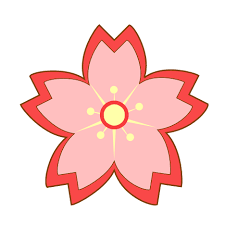 - Mặt ngọc da ngà: người phụ nữ đẹp và trắng trẻo.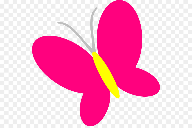 - Mặt tươi như hoa: Khen người luôn tươi tỉnh và đẹp.- Người thanh tiếng nói cũng thanh/Chuông kêu khẽ đánh bên thành cũng kêu. Ca tụng những người ăn nói thanh nhã, lịch sự.- Trông mặt mà bắt hình dong/Con lợn có béo cỗ lòng mới ngon: Nhìn bề ngoài cũng biết được tính nết như thế nào.- Tốt gỗ hơn tốt nước sơn: Sơn là vẻ bề ngoài. Nước sơn tốt mà gỗ xấu thì đồ vật cũng chóng hỏng. Con người tâm tính tốt còn hơn chỉ đẹp mã bề ngoài.- Xấu người đẹp nết: Người bề ngoài xấu nhưng tâm tính tốt3. Tập làm văna.Luyện tập miêu tả các bộ phận của cây cối.Lưu ý khi miêu tả các bộ phận của cây cối lớp 4- Lựa chọn bộ phận cây muốn miêu tả.- Quan sát, lựa chọn những chi tiết tiêu biểu.- Viết thành đoạn văn có mở đoạn, thân đoạn và kết đoạn.b.Đoạn văn trong bài văn miêu tả cây cối.Trong bài văn miêu tả cây cối:1. Mỗi đoạn văn có một nội dung nhất định, chẳng hạn: tả bao quát, tả từng bộ phận của cây hoặc tả theo từng mùa, từng thời kì phát triển...      2. Khi viết, hết mỗi đoạn văn cần xuống dòng.
B. BÀI TẬP THỰC HÀNHPhần I. Đọc hiểuĐọc thầm bài văn sau và trả lời câu hỏi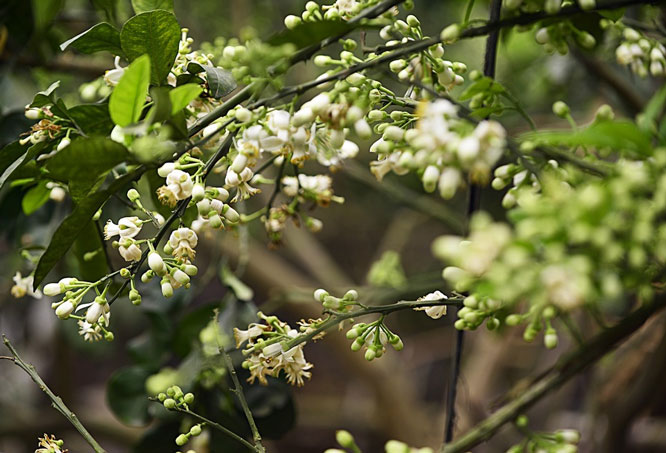 HÀ NỘI MÙA “HƯƠNG THẦM”Hà Nội những ngày đầu xuân, bước chân ra phố đã thấy vấn vít hương hoa bưởi. Trên những gánh hàng đi rong, những chùm hoa như ngọc trắng chúm chím tỏa hương thơm e ấp, dịu dàng.Hoa bưởi nở theo chùm, bông nhỏ, trắng tinh không quá nổi bật nhưng cái mùi hương tao nhã của nó thì khó ai có thể chê. Có lẽ, hương hoa bưởi là lời mời gọi khó cưỡng lại nhất, làm chậm bước chân người đi đường khỏi nhịp độ hối hả của cuộc sống mà níu giữ lại chút dịu dàng Hà Nội.Tôi nhớ nhất cái cảm giác ngỡ ngàng, ngẩn ngơ khi lần đầu tiên nhìn thấy hoa bung nở trắng xóa từ trên cành đến dưới mặt đất. Lúc này nhìn hoa bưởi như một đám mây trắng tỏa hương xuân nồng nàn đang sà xuống khu vườn. Giữa vườn cây yên tĩnh, thỉnh thoảng những làn gió nhẹ đưa cánh hoa rơi vương dưới chân hay đậu khẽ khàng trên mái tóc buông dài... Hương thơm ấy cứ quấn quýt, ngập tràn cả không gian, ôm ấp mơn man. Những hạt sương nhỏ li ti đọng trên những cánh hoa tinh khôi, trong trẻo, thương mến vô cùng.Hoa bưởi đúng là món quà mùa xuân mà trời đất ban tặng để ai cũng có thể được tận hưởng tùy theo cách của mình. Hoa bưởi cài trên mái tóc óng ả, giấu trong khăn tay của những cô gái chớm nở yêu đương. Hoa bưởi ướp thơm tấm mía ngọt ngào, ướp thơm mẻ bột sắn dây đầu mùa trắng mịn. Hoa bưởi theo tay cha vào ấm trà xanh dìu dịu, đậm đà, theo tay bà nằm trên đĩa hoa, đặt trên ban thờ ngày tuần quyện với mùi trầm hương ngan ngát…Giữa cuộc sống tấp nập chốn thị thành, ngồi ngắm những bông hoa trắng xinh hiện hữu trong căn phòng nhỏ, mùi hoa như quyện vào không khí, quấn quýt khó rời chợt thấy bình yên đến lạ, thấy cuộc sống còn biết bao nhiêu điều tốt đẹp, thiên nhiên vẫn bao dung, vẫn luôn luôn như một lời nhắc nhở để ta đừng quên những năm tháng đã qua và những mùa hoa đang hiện hữu.(Theo Thu Hằng)Khoanh tròn vào chữ cái đặt trước câu trả lời đúng cho các câu 1, 2, 3, 5, 6 ,11, 12 và trả lời các câu hỏi còn lại1. Bài văn tả vẻ đẹp của hoa nào ?2. Tác giả đã sử dụng từ ngữ nào để miêu tả về màu sắc của hoa bưởi ?3.  Dòng nào dưới đây nêu đầy đủ nhất những đặc điểm về hương thơm của những bông hoa bưởi được miêu tả trong bài ?4. Ở đoạn 2, khi miêu tả vẻ đẹp và hương thơm của bông hoa bưởi, tác giả đã sử dụng những biện pháp nghệ thuật nào? Câu văn nào cho em biết điều đó.5. Tác giả đã có cảm giác như thế nào khi lần đầu tiên nhìn thấy hoa bung nở trắng xóa từ trên cành đến dưới mặt đất ?6. Ở đoạn 3, những bông hoa bưởi được so sánh với sự vật nào ?A. Lời mời khó cưỡngB. Đám mây trắng tỏa hương xuân nồng nànC. Ngọc trắng chúm chím tỏa hươngD. Khăn tay của những cô gái chớm nở yêu đương7. Nối các cụm từ ở cột A với các cụm từ thích hợp ở cột B để hoàn thiện những câu văn thể hiện sự gắn bó của những bông hoa bưởi với con người Hà Nội.8. Đúng ghi Đ, sai ghi SKhi ngồi ngắm những bông hoa trắng xinh hiện hữu trong căn phòng nhỏ, tác giả thấy được điều gì ? 9*. Trong bài, em thích chi tiết nào nhất ? Vì sao ?10*. Theo em, vì sao tác giả lại đặt tên cho bài đọc là Hà Nội, mùa “hương thầm” ? Em hãy đặt một  tên khác cho bài đọc.11. Câu văn nào dưới đây được viết theo mẫu Ai-thế nào ?12. Từ ghép phân loại trong câu : “Hoa bưởi ướp thơm tấm mía ngọt ngào, ướp thơm mẻ bột sắn dây đầu mùa trắng mịn.”  là :A. hoa bưởi, trắng mịn, sắn dâyB. hoa bưởi, ngọt ngào, sắn dâyC. hoa bưởi, đầu mùa, ướp thơmD. ướp thơm, tấm mía, mẻ bộtPhần II. Luyện từ và câuBài 1: Khoanh tròn vào chữ cái đặt trước câu trả lời đúng.a. Đoạn văn nào dùng sai dấu gạch ngang?A. Tôi mở to mắt ngạc nhiên – trước mặt tôi là bé Nga con dì Hoa ở thành phố Hồ CHí Minh.B. Hưng phát biểu khi được cô cho phép:- Thưa cô, chúng em sẽ góp tiền tiết kiệm để giúp bạn Lan vượt qua khó khăn ạ!C. Bác Loan – bác hàng xóm ở sát nhà tôi -  mới nằm viện về. Mẹ bảo tôi:- Tối nay hai mẹ con mình sang thăm bác Loan nhé!Tôi vâng lời và chuẩn bị bài vở để tối có thể đi cùng mẹ.D. Minh nói rằng: - “Mình sẽ cố gắng về thăm bà trong dịp hè này!”b. Câu tục ngữ nào ca ngợi vẻ đẹp của phẩm chất bên trong?A. Người đẹp vì lụa, lúa tốt vì phân.B. Đẹp như tiên.C. Cái nết đánh chết cái đẹp.D. Đẹp như tranh.c. Dấu gạch ngang trong đoạn văn sau có tác dụng gì?Thấy tôi sán đến gần, ông hỏi tôi:- Cháu con ai?- Thưa ông, cháu là con ông Thư?A. Đánh dấu chỗ bắt đầu lời nói của nhân vật trong đối thoạiB. Đánh dấu phần chú thíchC. Đánh dấu các ý trong một đoạn liệt kêD. Đánh dấu từ được dùng với ý nghĩa đặc biệt.d.Dòng nào dưới đây gồm những từ dùng để miêu tả vẻ đẹp bên trong của con người?A. Xinh đep, xinh tươi, xinh xinh, lộng lẫy, rực rỡ, thướt tha.B. Tươi đẹp, thơ mộng, huy hoàng, tráng lệ, sặc sỡ, diễm lệ.C. Tươi đẹp, thơ mộng, huy hoàng, tráng lệ, sặc sỡ, mĩ lệ.D. Thuỳ mị, hiền diệu, hiền hậu, dịu dàng, đằm thắm, nết na. e. Tác dụng của dấu gạch ngang trong đoạn văn sau đây là gì?Để quan sát đồ vật, người ta vận dụng các giác quan sau đây:-  Dùng mắt để xem hình dáng, kích thước, màu sắc, … của đồ vật như thế nào.-  Dùng tay để biết đồ vật mềm hay rắn, nhẵn nhụi hay thô ráp, nặng hay nhẹ,…   - Dùng tai để nghe đồ vật khi được sử dụng có phát ra tiếng động không, tiếng                động ấy thế nào.A. Dùng để đánh dấu chỗ bất đầu lời nói của nhân vật.B.  Dùng để đánh dấu các ý trong một đoạn liệt kê.C. Dùng để đánh dấu phần chú thích trong câu.D. Đánh dấu từ được dùng với ý nghĩa đặc biệt.g. Có mấy câu kể Ai thế nào?trong đoạn văn sau?Đứng ngắm cây sầu riêng, tôi cứ nghĩ mãi về dáng cây kì lạ này. Thân nó khẳng khiu, cao vút, cành ngang thẳng đuột, thiếu cái dáng cong, dáng nghiêng, chiều quằn, chiều lượn của cây xoài, cây nhãn. Lá nhỏ xanh vàng, hơi khép lại, tưởng như lá héo. Vậy mà khi trái chín, hương toả ngạt ngào, vị ngọt đến đam mê.A.  3.					C. 5B. 4.					D. 6Bài 2: Nối từng ô nêu tác dụng của dấu gạch ngang ở bên trái với ví dụ thích hợp ở bên phải:Bài 3 : Nối từng đoạn văn dưới đây với tác dụng của dấu gạch ngang cho đúng:Bài 4 : a) Nối thành ngữ, tục ngữ ở cột A với lời giải thích hợp ở cột B:b) Chọn từ ghép có tiếng đẹp điền vào chỗ trống:(1) Hôm qua là một ngày ……(2) Ông cụ nhà chị Hòa rất …………..(3) Vợ chồng anh Thắng chị Lâm thật ………….(4) Toàn đã từng lập được nhiều bàn thắng……………..c) Gạch dưới câu tục ngữ được em chọn để điền vào chỗ trống trong đoạn văn sau:Cô giáo em vừa xinh đẹp vừa dịu dàng, hòa nhã. Có hôm cô đến thăm gia đình em, trao đổi về việc học hành của em. Khi cô về, bà em nhận xét:- Cô giáo con nói năng thật dễ thương. Đúng là……………………………………………………………………………………………………...……………………………………………………………………………(1) Tốt gỗ hơn tốt nước sơn(2) Cái nết đánh chết cái đẹp(3) Đẹp như tiên(4) Người thanh tiếng nói cũng thanhChuông kêu khẽ đánh bên thành cũng kêu.Bài 5: Chọn từ ngữ, thành ngữ  hoặc tục ngữ trong ngoặc đơn để điền vào chỗ chấm:(đẹp người đẹp nết, tốt gỗ hơn tốt nước sơn, đẹp trời, đẹp, đẹp như tiên, đẹp lòng)1. Chiếc áo này trông thật  ………………………………………………………………..2. Hôm nay là một ngày …………………………………………………………………….3. Càng lớn trông chị càng .............................................................................................4. Cô Tấm - nhân vật chính trong truỵện Tấm Cám – là một cô gái ……………………..5. Bà thường dạy chúng em ……………………………………………………………6. Những điểm 10 của em đã làm ………………………………………….….cha mẹ.Bài 6: Chỉ ra từng từ đơn, từ phức trong các câu sau: Nụ hoa xanh màu ngọc bích.Đồng lúa rộng mênh mông.Tổ quốc ta vô cùng tươi đẹp.Bài 7: a. Tìm câu kể Ai - thế nào ? trong đoạn văn sau	    "Ngoài giờ học, chúng tôi tha thẩn bên bờ sông bắt bướm. Những con bướm đủ hình dáng, đủ màu sắc. Con xanh biếc pha đen như nhung. Con vàng sẫm, nhiều hình mặt nguyệt, ven cánh có răng cưa. Con bướm quạ to bằng hai bàn tay người lớn, màu nâu xỉn. Bướm trắng bay theo đàn líu ríu như hoa nắng".	 b. Xác định CN, VN của các câu vừa đó.Bài 8*: "Sầu riêng thơm mùi thơm của mít chín quyện với hương bưởi, béo cái béo của trứng gà, ngọt cái vị của mật ong già hạn".	a. Tìm các tính từ có trong câu văn.	b. Nhận xét về từ loại của các từ "cái béo, mùi thơm".Bài 9: Điền thêm tiếng (vào chỗ trống) sau mỗi tiếng dưới đây để tạo ra 2 từ ghép có nghĩa phân loại và 2 từ ghép có nghĩa tổng hợp.		làng...........; ăn..............; vui .....Bài 10: Đố vuiCó tôi đêm biến thành ngày,Huyền mà chạy mất tôi ra nhọ nồi.				Là chữ gì?Hãy phân tích cấu tạo của các tiếng em vừa tìm được và hoàn thành bảng sau:Phần III. Tập làm vănBài 1: Viết đoạn văn (khoảng 8 câu) tả bộ phận nổi bật của cây hoa mà em thích:Bài 2: Dựa vào đoạn văn em vừa viết, hãy viết một bài văn tả một loại cây hoa mà em yêu thích.Phần IV. Chính tảBài 1:  Điền tiếng thích hợp vào chỗ trốnga) Tiếng có âm đầu s hoặc xBức tranh vẽ cảnh dòng…….dập dờn………..vỗ, những rặng tre……..biếc nghiêng mình……….gương nước, đàn cò trắng…………cánh bay về tổ khi hoàng hôn buông ……….b) Tiếng có vần ưc hoặc ưtCảnh sống cơ………trong bão to lũ lớn ở miền Trung khiến nhân dân cả nước day……khôn nguôi, ai cũng muốn đóng góp công……..để chia sẻ khó khăn với đồng bào miền Trung.Bài 2: Nhớ - viết bài "Chợ Tết" (từ "Dải mây trắng... ngộ nghĩnh đuôi theo sau").Dải mây trắng đỏ dần trên đỉnh núiSương hồng lam ôm ấp nóc nhà gianhTrên con đường viền trắng mép đồi xanhNgười các ấp tưng bừng ra chợ TếtHọ vui vẻ kéo hàng trên cỏ biếcNhững thằng cu áo đỏ chạy lon xonVài cụ già chống gậy bước lom khomCô yếm thắm che môi cười lặng lẽThằng em bé nép đầu bên yếm mẹHai người thôn gánh lợn chạy đi đầuCon bò vàng ngộ nghĩnh đuổi theo sauPhần V. Cảm thụ văn họcTrong bài thơ Con cò, nhà thơ Chế Lan Viên có viết:“ Con dù lớn vẫn là con của mẹ,Đi hết đời , lòng mẹ vẫn theo con.”        Hai dòng thơ trên đã giúp em cảm nhận được ý nghĩa gì đẹp đẽ ?ĐÁP ÁNPhần I. Đọc hiểu4. Ở đoạn 2, khi miêu tả vẻ đẹp và hương thơm của bông hoa bưởi, tác giả đã sử dụng những biện pháp nghệ thuật so sánh và nhân hóa. Câu văn : “Có lẽ, hương hoa bưởi là lời mời gọi khó cưỡng lại nhất, làm chậm bước chân người đi đường khỏi nhịp độ hối hả của cuộc sống mà níu giữ lại chút dịu dàng Hà Nội.” đã cho em biết điều đó.7. Nối các cụm từ ở cột A với các cụm từ thích hợp ở cột B để hoàn thiện những câu văn thể hiện sự gắn bó của những bông hoa bưởi với con người Hà Nội.8. Đúng ghi Đ, sai ghi SKhi ngồi ngắm những bông hoa trắng xinh hiện hữu trong căn phòng nhỏ, tác giả thấy được điều gì ? 9*. Trong bài, em thích chi tiết nào nhất ? Vì sao ?HS tự làm, ví dụ: Em thích nhất hình ảnh10*. Theo em, vì sao tác giả lại đặt tên cho bài đọc là Hà Nội, mùa “hương thầm” ? Em hãy đặt một  tên khác cho bài đọc.Theo em, bài văn miêu tả mùi hương dịu dàng nhưng kín đáo, một mùi đặc trưng của hoa bưởi, của Thủ đô Hà Nội khi vào thu  . Vì vậy, tác giả mới đặt tên cho bài đọc là Hà Nội, mùa “hương thầm”.Có thể đặt các tên khác cho bài như : Hương bưởi, Mùa thu dịu êm, Hương thơm quyến rũ....Phần II. Luyện từ và câuBài 1: Khoanh tròn vào chữ cái đặt trước câu trả lời đúng.Bài 2: Nối từng ô nêu tác dụng của dấu gạch ngang ở bên trái với ví dụ thích hợp ở bên phải:Bài 3 : Nối từng đoạn văn dưới đây với tác dụng của dấu gạch ngang cho đúng:Bài 4 a) Nối (a) – (3) (b) - (1) (c) – (2)b) (1) đẹp trời (2) đẹp lão (3) đẹp đôi (4) đẹp mắtc) (4)Bài 5: Chọn từ ngữ, thành ngữ  hoặc tục ngữ trong ngoặc đơn để điền vào chỗ chấm:1. Chiếc áo này trông thật đẹp.2. Hôm nay là một ngày đẹp trời.3. Càng lớn trông chị càng đẹp như tiên.4. Cô Tấm - nhân vật chính trong truỵện Tấm Cám – là một cô gái đẹp người đẹp nết5. Bà thường dạy chúng em tốt gỗ hơn tốt nước sơn6. Những điểm 10 của em đã làm đẹp lòng cha mẹ.Bài 6: Bài 7: a. Tìm câu kể Ai - thế nào ? trong đoạn văn sau	    "Ngoài giờ học, chúng tôi tha thẩn bên bờ sông bắt bướm. Những con bướm đủ hình dáng, đủ màu sắc. Con xanh biếc pha đen như nhung. Con vàng sẫm, nhiều hình mặt nguyệt, ven cánh có răng cưa. Con bướm quạ to bằng hai bàn tay người lớn, màu nâu xỉn. Bướm trắng bay theo đàn líu ríu như hoa nắng".	 b. Xác định CN, VN của các câu vừa đó.Bài 8*: "Sầu riêng thơm mùi thơm của mít chín quyện với hương bưởi, béo cái béo của trứng gà, ngọt cái vị của mật ong già hạn".	a. Các tính từ có trong câu văn: chín, béo, ngọt, già	b. Các từ "cái béo, mùi thơm" là các danh từ do một từ đơn là danh từ kết hợp với một từ đơn là tính từ tạo thành.Bài 9: Điền thêm tiếng (vào chỗ trống) sau mỗi tiếng dưới đây để tạo ra 2 từ ghép có nghĩa phân loại và 2 từ ghép có nghĩa tổng hợp.Bài 10: Đố vuiCó tôi đêm biến thành ngày,Huyền mà chạy mất tôi ra nhọ nồi.				Là chữ gì?Hãy phân tích cấu tạo của các tiếng em vừa tìm được và hoàn thành bảng sau:Phần III. Tập làm vănBài 1: Đoạn văn tả cây hoa hồngCây hoa hồng được bà ưu ái trồng ngay lối đi để ai từ ngoài cũng đều quan sát thấy. Hoa hồng được mệnh danh là nữ hoàng trong các loài hoa. Thân cây nhỏ, màu xanh được chia thành nhiều nhánh, cành. Lá cây hoa hồng có màu xanh thẫm, mỗi nhánh cây có có rất nhiều lá đan xen, xung quanh có đường viền hình răng cưa. Gai là một đặc điểm dễ thấy nhất của hoa hồng. Gai của hoa hồng nếu bị đâm vào tay sẽ khá là đau đấy.Đầu mỗi cành cây là một chùm nụ nhỏ xinh nhìn từ xa như những ngọn nến nhỏ được bao bọc trong lớp đài hoa xanh. Những cánh hoa mỏng tang như lụa, mềm như nhung, màu đỏ thắm. Từng cánh hoa xếp chồng lên nhau từng tầng một, ôm ấp lấy nhụy vàng ở bên trong. Hoa hồng có mùi thơm thoang thoảng, dễ chịu. Em có thể hít hà mãi không thôi.Bài 2:Dàn ý:A. Mở bàiGiới thiệu chung về cây hoa B. Thân bàia. Tả bao quát- Cây được trồng ở đâu? Từ khi nào?- Tả hình dáng của cây hoa ( to hay nhỏ? cao thế nào?)b. Tả chi tiết- Tả từng bộ phận, đặc điểm nổi bật của cây hoa: cành, lá, hoa, gai,...c. Cây hoa đã làm cho thiên nhiên thêm tươi đẹp như thế nào?C. Kết bàiCảm nghĩ về cây hoaBài làm tham khảoTrong khu vườn nhà em được bà nội trồng rất nhiều loài hoa. Ngay lối đi vào khu vườn là một khóm hoa hồng đỏ tươi rực rỡ một khoảng không gian. Đây là loài hoa mà em yêu quý nhất.Cây hoa hồng được bà ưu ái trồng ngay lối đi để ai từ ngoài cũng đều quan sát thấy. Hoa hồng được mệnh danh là nữ hoàng trong các loài hoa. Thân cây nhỏ, màu xanh được chia thành nhiều nhánh, cành. Lá cây hoa hồng có màu xanh thẫm, mỗi nhánh cây có có rất nhiều lá đan xen, xung quanh có đường viền hình răng cưa. Gai là một đặc điểm dễ thấy nhất của hoa hồng. Gai của hoa hồng nếu bị đâm vào tay sẽ khá là đau đấy.Đầu mỗi cành cây là một chùm nụ nhỏ xinh nhìn từ xa như những ngọn nến nhỏ được bao bọc trong lớp đài hoa xanh. Những cánh hoa mỏng tang như lụa, mềm như nhung, màu đỏ thắm. Từng cánh hoa xếp chồng lên nhau từng tầng một, ôm ấp lấy nhụy vàng ở bên trong. Hoa hồng có mùi thơm thoang thoảng, dễ chịu. Em có thể hít hà mãi không thôi.Hoa hồng thu hút biết bao nhiêu là cô ong, chị bướm đến hút mật, rong chơi. Hoa hồng kiêu sa giống như một cô công chúa của khu vườn. Nhất là những buổi sáng sớm tinh mơ. Em rất thích ngắm hoa hồng buổi sáng. Những giọt sương long lanh đọng trên từng cánh hoa hồng khiến cho bông hoa trở nên kiêu sa hơn bao giờ hết.Nhiều người nói "hoa hồng là biểu tượng của tình yêu" bởi vì vẻ đẹp dịu dàng mà kiêu kỳ của nó. Với em, hoa hồng là biểu tượng của tình yêu thương của bà dành cho cây cối. Những cánh hoa hồng bà ngắt trang trí trong nhà khiến nhà em đẹp hơn biết bao nhiêu. Em rất thích hoa hồng và thường xuyên giúp bà nội tưới nước cho cây.Phần IV. Chính tảBài 1:a) Bức tranh vẽ cảnh dòng sông dập dờn sóng vỗ, những rặng tre xanh biếc nghiêng mình soi gương nước, đàn cò trắng sải cánh bay về tổ khi hoàng hôn buông xuốngb) Cảnh sống cơ cực trong bão to lũ lớn ở miền Trung khiến nhân dân cả nước day dứt khôn nguôi, ai cũng muốn đóng góp công sức để chia sẻ khó khăn với đồng bào miền Trung.Phần V. Cảm thụ văn học   Tình cảm yêu thương của mẹ dành cho con thật to lớn và không bao giò vơi cạn.Dù con đã khôn lớn ,  dù có đi hết đời ( Sống chọn cả cuộc đời )tình thương của mẹ đối với con như vẫn còn sống mãi , vẫn theo con để quan tâm ,lo lắng ,giúp đỡ con, tiếp cho con thêm sức mạnh vươn lên trong cuộc sống .Có thể nói  tình thương của mẹ chính là tình thương bất tử!A. Hoa lanC. Hoa bưởi	B. Hoa bằng lăngD. Hoa nhàiA. trắng ngần, trắng nõnC. trắng nõn, trắng tinhB. trắng ngọc trắng ngàD. trắng tinh, trắng xóaA. Hương bưởi nồng nàn, là lời mời khó cưỡng, quấn quýt, ngập tràn cả không gian.B. Hương bưởi ngào ngạt, tao nhã, dễ chịu vô cùng, quấn quýt, ngập tràn cả không gian.C. Hương thơm e ấp, dịu dàng, tao nhã, là lời mời gọi khó cưỡng lại nhất, quấn quýt, ngập tràn cả không gianD. Hương thơm ngào ngạt, dịu dàng, tao nhã, quấn quýt, ngập tràn cả không gian, hương bay xa len lỏi vào từng ngõ xóm.A. ngạc nhiên, thích thúB. ngạc nhiên, ngỡ ngàngC. thích thú, vui sướngD. ngỡ ngàng, vui sướng Hoa bưởi cài trên tấm mía ngọt ngào, ướp thơm mẻ bột sắn dây đầu mùa trắng mịn. Hoa bưởi ướp thơm ấm trà xanh dìu dịu, đậm đà, theo tay bà nằm trên đĩa hoa, đặt trên ban thờ ngày tuần quyện với mùi trầm hương ngan ngát…Hoa bưởi theo tay cha vào mái tóc óng ả, giấu trong khăn tay của những cô gái chớm nở yêu đương. Thấy bình yên đến lạ. Thiên nhiên vẫn bao dung, vẫn luôn luôn như một lời nhắc nhở để ta đừng quên những năm tháng đã qua và những mùa hoa đang hiện hữu.Thấy cuộc sống còn biết bao nhiêu khó khăn. A. Hương hoa bưởi là lời mời gọi khó cưỡng lại nhất.B. Giữa vườn cây yên tĩnh, thỉnh thoảng những làn gió nhẹ đưa cánh hoa rơi vương dưới chân hay đậu khẽ khàng trên mái tóc buông dài.C. Trên những gánh hàng đi rong, những chùm hoa như ngọc trắng chúm chím tỏa hương thơm e ấp, dịu dàng.D. Cả ba đáp án đều đúng.a)Đánh dấu chỗ bắt đầu lời nói của nhân vật trong đối thoại(1) Tuấn Anh – lớp trưởng 4A – vừa đoạt giải Nhất cuộc thi học sinh giỏi môn Toán cấp Thành Phốb) Đánh dấu phần chú thích trong câu(2) Nhiệm vụ của chúng ta là:- Học tập tốt- Lao động tốtc) Đánh dấu các ý trong một đoạn liệt kê(3)- Hôm nay ai trực nhật?- Bạn Lan Phươnga. Dế Choắt – người hàng xóm của Dế Mèn - đã là thanh niên rồi mà cánh còn ngắn ngủn đến giữa lưng.b. Nhà bác học vẫn loay hoay tìm vé và nói:- Tôi phải tìm được vé để còn biết xuống ga nào chứ!c. Hà Nội có nhiều danh lam thắng cảnh đẹp như:- Hồ Tây- Hồ Hoàn Kiếm- Văn Miếu – Quốc Tử Giám- Đền Quán Thánhd. Câu kể là câu dùng để :- Kể, tả hoặc giới thiệu về sự vật, sự việc.- Nói lên ý kiến, tâm tư hoặc tình cảm của mỗi ngườiđ. Bạn Ngọc Lan – lớp trưởng lớp tôi – vừa xinh lại vừa hiền.e. Các em tới chỗ ông cụ, lễ phép hỏi :- Thưa cụ, chúng cháu có thể giúp gì cụ không ạ!ABa) Đẹp người đẹp nết(1) Đẹp lộng lẫy, nhan sắc tuyệt vờib) Đẹp như Tây Thi(2) Nết na quý hơn sắc đẹpc) Cái nết đánh chết cái đẹp(3) Người con gái hoàn hảo, được cả người lẫn tính nếtTừ đơnTừ phứcTừ ghép phân loạiTừ ghép tổng hợpTiếngÂm đầuVầnThanhCâu123561112Đáp ánCDCBBCAHoa bưởi cài trên tấm mía ngọt ngào, ướp thơm mẻ bột sắn dây đầu mùa trắng mịn. Hoa bưởi ướp thơm ấm trà xanh dìu dịu, đậm đà, theo tay bà nằm trên đĩa hoa, đặt trên ban thờ ngày tuần quyện với mùi trầm hương ngan ngát…Hoa bưởi theo tay cha vào mái tóc óng ả, giấu trong khăn tay của những cô gái chớm nở yêu đương. Thấy bình yên đến lạ. ĐThiên nhiên vẫn bao dung, vẫn luôn luôn như một lời nhắc nhở để ta đừng quên những năm tháng đã qua và những mùa hoa đang hiện hữu.ĐThấy cuộc sống còn biết bao nhiêu khó khăn. SCâuabcdegĐáp ánA CADBAa)Đánh dấu chỗ bắt đầu lời nói của nhân vật trong đối thoại(1) Tuấn Anh – lớp trưởng 4A – vừa đoạt giải Nhất cuộc thi học sinh giỏi môn Toán cấp Thành Phốb) Đánh dấu phần chú thích trong câu(2) Nhiệm vụ của chúng ta là:- Học tập tốt- Lao động tốtc) Đánh dấu các ý trong một đoạn liệt kê(3)- Hôm nay ai trực nhật?- Bạn Lan Phươnga. Dế Choắt – người hàng xóm của Dế Mèn - đã là thanh niên rồi mà cánh còn ngắn ngủn đến giữa lưng.b. Nhà bác học vẫn loay hoay tìm vé và nói:- Tôi phải tìm được vé để còn biết xuống ga nào chứ!c. Hà Nội có nhiều danh lam thắng cảnh đẹp như:- Hồ Tây- Hồ Hoàn Kiếm- Văn Miếu – Quốc Tử Giám- Đền Quán Thánhd. Câu kể là câu dùng để :- Kể, tả hoặc giới thiệu về sự vật, sự việc.- Nói lên ý kiến, tâm tư hoặc tình cảm của mỗi ngườiđ. Bạn Ngọc Lan – lớp trưởng lớp tôi – vừa xinh lại vừa hiền.e. Các em tới chỗ ông cụ, lễ phép hỏi :- Thưa cụ, chúng cháu có thể giúp gì cụ không ạ!Từ đơnTừ phứcNụ, hoa, xanh, màu, rộng, tangọc bích, đồng lúa, mênh mông, vô cùng, Tổ quốc, tươi đẹp.Chủ ngữVị ngữNhững con bướm đủ hình dáng, đủ màu sắcConxanh biếc pha đen như nhungConvàng sẫm, nhiều hình mặt nguyệt, ven cánh có răng cưaCon bướm quạ to bằng hai bàn tay người lớn, màu nâu xỉn. Từ ghép tổng hợpTừ ghép phân loạilàng xóm, làng nước, ăn ở, ăn uống, vui thích, vui buồnlàng nghề, làng chài, ăn sáng, ăn tối, vui lòng, vui mắtTiếngÂm đầuVầnThanhđènđenhuyềnđenđenngnag